Praktisk information
(Praktisk information er ikke en del af indbydelsen)Isætning af følgebådeKan ske fra ______Sociale arrangementerFx, at der serveres pølser og moleøl til sejlerne efter dagens sidste sejlads.OvernatningDer vil være mulighed for at overnatte på ______Der findes campingplads ______ Tlf. ______STÆVNENAVN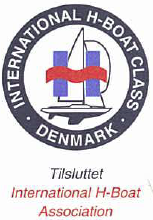 KLASSE(R) ARRANGØRKLUB/STEDDATOERSTÆVNENAVNKLASSE(R) ARRANGØRKLUB/STEDDATOERSejladsbestemmelserSejladsbestemmelser1REGLER1.1Stævnet sejles efter de i Kapsejladsreglerne definerede regler inkl. Nordic Sailing Federations og Dansk Sejlunions forskrifter.1.2Desuden gælder følgende regler:Der startes ikke i vindhastigheder under 2 m/s og over 12 m/s. Der anvendes følgende definition: "Vindhastigheder er vindmålinger ca. 2½ meter over vandoverfladen i frit farvand i en periode på 10 minutter med min. 5 målinger."Der skal være 2-4 personer ombord, som til sammen, iført undertøj, ikke må veje mere end 300 kg.Antallet af sejl der kan registreres og anvendes under stævnet, er begrænset til 1 storsejl, 2 fokke og 2 spilere, hvoraf den ene spiler skal plomberes ved registrering. Den plomberede spiler må kun anvendes ved større skader på den ikke plomberede spiler, og hvis den tages i anvendelse, skal kapsejladskomiteen gøres opmærksom på dette snarest muligt og senest lige efter sejladsen hvor den blev taget i brug. 1.3Reglerne er ændret således:RRS 35, A4 og A5.1 ændres, så både, der ikke fuldfører inden for 20 minutter efter første båd, noteres ”ikke fuldført”.RRS 44.1 ændres, så to-runders straffen erstattes af en en-rundes straf.RRS 60.1(a) ændres, så en båd ikke kan protestere mod visse dele af sejladsbestemmelserne.RRS 62.1(a) ændres, så en båd ikke kan protestere/anmode om godtgørelse vedr. visse dele af sejladsbestemmelserne.RRS A4 og A5.1 ændres, så både, der starter senere end fire minutter efter startsignalet, noteres ”ikke startet”.2Meddelelser til deltagerne2.1Meddelelser til deltagerne vil blive slået op på den elektroniske opslagstavle i manage2sail.com3Ændringer i sejladsbestemmelserne3.1Enhver ændring i sejladsbestemmelserne vil blive slået op på den officielle opslagstavle før kl. 0800 på den dag, hvor den vil træde i kraft, bortset fra, at enhver ændring i tidsskemaet vil blive slået op senest kl. 20.00 dagen før, den vil træde i kraft.3Signaler der gives på land3.1Signaler, der gives på land, vil blive hejst på signalmasten, der står ved xxxx3.2Når Svarstanderen (AP) vises på land, erstattes ’1 minut’ med ’ikke mindre end 60 minutter’ i kapsejladssignalet Svarstander. 4Tidsplan4.1Der er planlagt x antal sejladser4.2På stævnets første dag, afgives første varselssignal kl. 09:55 På stævnets sidste dag afgives første varselssignal kl. 09:254.3For at varsko både om at en sejlads eller en serie af sejladser snart vil blive startet, hejses et orange flag (sammen med et lydsignal) mindst 5 minutter før et varselssignal afgives.4.4På stævnets første dag vil der ikke blive afgivet varselsignal senere end klokken 16:00. På stævnets sidste sejladsdag vil der ikke blive afgivet varselssignal senere end kl. 14:30.5Klasseflag5.1H-båd: Blåt H med rød bølge på hvid baggrund6Kapsejladsområde6.1Kapsejladsområderne fremgår af bilag A til sejladsbestemmelserne. Afstand til baneområdet er omtrentlig xx sømil.7Banerne7.1I bilag B til sejladsbestemmelserne vises skitse over banerne.7.2Banerne udlægges, så den omtrentlige sejladstid for første båd bliver 40 – 60 minutter. En evt. afvigelse herfra kan ikke danne grundlag for anmodning om godtgørelse. Dette ændrer regel 62.1. [NP]7.2Senest ved varselssignalet vil der fra startfartøjet blive vist den omtrentlige kompaskurs til første mærke. Udeladelse heraf kan ikke danne grundlag for anmodning om godtgørelse. Dette ændrer regel 62.1. [NP8Mærker8.1Følgende mærker vil blive anvendt: 8.2Rundingsmærkerne M1 og M2 skal holdes om bagbord.8.3Gate vil være mellem mærke M3a og M3b og skal passeres i retning fra foregående mærke.8.4Nye mærker, som foreskrevet i punkt 11, vil være hvide9Starten9.1Sejladserne vil blive startet som beskrevet i regel 26.9.2Startlinjen vil være mellem orange flag på stangbøje og orange flag på startbåd10Mærkeflytning10.1For at ændre næste mærkes position vil kapsejladskomitéen udlægge et nyt mærke som beskrevet i punkt 8.4, og fjerne det oprindelige mærke så hurtigt som muligt. Dette gælder dog ikke ved eventuel flytning af mållinjen, hvor mærket ikke vil skifte farve.10.2Regel 33 ændres, så det ved mærkeflytning er tilstrækkeligt at vise signalflag C og afgive gentagne lydsignaler.11Mållinje11.1Mållinjen vil være mellem skakternet cylinder-bøje og blåt flag på måltagningsbåd.11.2Signalflag H vist på måltagningsbåden betyder: ”Ikke flere sejladser i dag, sejl i havn”.12Tidsfrister12.1Både, som ikke fuldfører indenfor 20 minutter, efter den første båd i den pågældende klasse har fuldført, vil blive noteret ”ikke fuldført (DNF) uden høring. Dette ændrer regel 35, A4 og A5. [NP]12.2Hvis ingen båd i den pågældende klasse har passeret 1. mærke inden 30 minutter, vil sejladsen blive opgivet. En evt. afvigelse i sejladstiden opført i punkt 7.2 for fuldførelse af første båd kan ikke danne grundlag for en anmodning om godtgørelse. Dette ændrer regel 62.1(a). [NP13Protester og anmodning om godtgørelse13.1Protestskemaer fås i bureauet og skal afleveres udfyldt der igen.13.2Protestfristen er for hver klasse 60 minutter, efter sidste båd har fuldført dagens sidste sejlads eller for opgivelse af sejladsen. Samme frister gælder protester fra kapsejladskomitéen og protestkomitéen samt anmodninger om godtgørelser. Dette ændrer regel 61.3 og 62.213.3Høringer gennemføres i xx13.4Senest 30 minutter efter protestfristen vil der blive slået et opslag op på den officielle opslagstavle for at informere deltagerne om høringer, hvor de enten er parter eller vidner. Starttidspunktet for høringerne meddeles på opslagstavlen.13.5En båd kan ikke protestere mod overtrædelser af punkterne 1.3, 9.3, 18.1, 19.1, 20.1, og 21.1. Dette ændrer regel 60.1(a). Straffe for sådanne regelbrud kan være mildere end diskvalifikation, hvis protestkomitéen beslutter det. En sådan straf markeres med forkortelsen DPI.13.6På stævnets sidste dag skal en anmodning om genåbning af en høring indgives på bureauet enteninden protestfristen, hvis den part, som anmoder om genåbning, blev informeret om afgørelsen dagen før, ellerikke senere end 30 minutter efter at den part, som anmoder om genåbning, blev informeret om afgørelsen, hvis information blev givet samme dag.13.7På stævnets sidste dag skal en anmodning om godtgørelse som er baseret på en afgørelse i protestkomitéen indgives senest 30 minutter efter afgørelsen er meddelt. Dette ændrer regel 62.2.14Pointgivning14.1Der anvendes lavpointsystemet som beskrevet i Tillæg A.14.2Hvis 4 eller færre sejladser gennemføres, vil en båds pointsum i serien være lig med summen af bådens point fra hver sejlads. Hvis 5 eller flere sejladser gennemføres, vil en båds pointsum i serien være lig med summen af bådens point fra hver sejlads fratrukket dens dårligste point. 14.32 sejladser er krævet for at udgøre en serie under et weekendstævne4 sejladser er krævet for at udgøre en serie til et DM15Sikkerhed15.1En båd, som udgår af en sejlads, skal informere kapsejladskomitéen om det hurtigst muligt og om muligt sætte nationsflaget.16Udskiftning a besætning16.1Udskiftning af besætning er ikke tilladt uden skriftlig godkendelse fra kapsejladskomitéen.17Målekontrol17.1En båd eller udstyr kan til enhver tid kontrolleres for overensstemmelse med klassereglerne eller sejladsbestemmelserne. På vandet kan kapsejladskomitéen pålægge en båd at sejle direkte til et anvist område for at blive kontrolleret.18Reklame18.1Både skal føre reklamer valgt og udleveret af den organiserende myndighed.19Ledsagebåde19.1Støttepersoner (holdledere, trænere og andre ledsagere) skal befinde sig mindst 50 meter fra enhver kapsejlende båd. [DP] [NP]20Begrænsninger for optag20.1Kølbåde må ikke tages op i løbet af stævnet fra kl. 09:00 på den første sejladsdag til efter måltagningen efter sidste sejlads i serien, medmindre det sker i overensstemmelse med kapsejladskomitéens skriftlige betingelser og godkendelse. [DP]21Dykkerudstyr og plastikbassiner21.1Dykkerudstyr, plastikbassiner og tilsvarende udstyr må ikke anvendes i nærheden af kølbåde fra kl. 09:00 på den første sejladsdag til efter måltagningen efter sidste sejlads i serien. [DP]22Radiokommunikation22.1Når en båd kapsejler, må den hverken sende eller modtage radiosignaler, som ikke er tilgængelige for alle både, undtagen i nødsituationer. Denne restriktion gælder også mobiltelefoner. 22.2Tillæg vedr. afprøvning af brug af VHF i 2024 inden for defineret ramme ligger som bilag til NoR og SI.23Præmier23.1Der er præmie for hver 5. tilmeldte båd. Præmieoverrækkelsen vil finde sted hurtigst muligt efter afslutning af stævnets sidste sejlads, tidspunkt annonceres xx. Overrækkelsen finder sted xx24Placering af både24.1Bådene skal placeres på de anviste pladser. [DP]25Databeskyttelse25.1Deltagere giver accept til at billeder og video fra stævnet kan bruges til PR og annoncering26Ansvarsfraskrivelse26.1Deltagerne deltager i stævnet fuldstændig på deres egen risiko. (Se RRS 3 og 4, Beslutning om at deltage.) Den arrangerende myndighed påtager sig ikke noget ansvar for materielskade, personskade eller dødsfald, der opstår som følge af deltagelse før, under eller efter stævnet.27Forsikring27.1Hver deltagende båd skal være omfattet af en gyldig tredjeparts ansvarsforsikring med en minimumsdækning på 10.000.000 DKK pr. hændelse eller tilsvarende i anden valuta.
Arrangøren påtager sig intet ansvar i forbindelse med skader forvoldt af de deltagende både.22Yderligere information22.1Stævneleder mobilnr. ______.22.2Baneleder: ______Protestkomité: ______